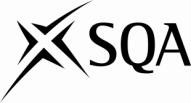 SVQ Management SCQF Levels 7 and 9Guide to Using HN Management and LeadershipSupport Material forGeneral Knowledge and UnderstandingRequirementsGuide to using HN Management and Leadership Support Material to prepare for the general knowledge and understanding requirements of the SVQ ManagementPurpose of the GuideThis guide provides information to help SVQ Management candidates access those parts of the HN Management and Leadership Support Packs and the interactive activities which are relevant to some of the optional units of the SVQ Management at SCQF Levels 7 and 9. These Packs are available on SQA’s secure website. The SQA contact in each centre has access to this secure website.  https://secure.sqa.org.uk.This Guide covers only those optional units which link in, in some way, with the HNC/Diploma in Management and Leadership Support Packs.  It does not, therefore, include all the available optional units.The relevance of the HN Management and Leadership Support Packs varies substantially between SVQ Management Units.  In some cases, only a very small number of General knowledge and understanding items are covered.  In these cases the Support Packs can be used as an introduction to help orientate candidates to the requirements of the unit concerned.  When using the Support Packs also, it is important to bear in mind that, even where they are relevant, they do not always align directly with the SVQ Management Units.This Guide takes each relevant SVQ Management unit in turn and provides tables which link appropriate general knowledge and understanding items with sections of the HN support materials and interactive activities.  In this way candidates can find their way quickly to the parts of the support materials which apply to the SVQ Management.  They can also go directly to relevant exercises in the interactive activities.It covers the following SVQ Management optional units:DA2	Recruit, select and retain peopleDC5	Help individuals address problems affecting their performanceDB1	Build teamsDB8	Manage conflict in teamsEA4	Manage budgetsEA3	Manage the use of financial resourcesEC4	Communicate information and knowledgeFD2	Deliver products and services to customersCA2	Plan ChangeCA4	Implement ChangeEC5	Use information to take effective decisionsFA5	Manage projectsBA6	Develop Strategic Business PlansDA6	Initiate and Follow Disciplinary ProceduresDA7	Initiate and Follow Grievance ProceduresBackground on HN Management and Leadership Development PacksSQA has developed support material for the HNC and Diploma in Management and Leadership, awards closely related to SVQ Management.   This takes the form of Workbooks, one for each of the mandatory units in the HNC and Diploma in Management and Leadership.   Some of the packs are also accompanied by interactive activities which can be accessed via SQA’s open site - http://www.sqa.org.uk/sqa/26294.htmlThe Support Packs and the interactive activities cover material which is relevant to some of the general knowledge and understanding items in the SVQ ManagementThe material has been written for a different purpose and, unlike the SVQ Candidate Support Packs, it does not match the layout of the general knowledge and understanding items in the SVQ Management units. Neither does it cover all of the general knowledge and understanding items.However, candidates working towards SVQ Management may benefit from the HN material.  It can add value to their work and help them to produce a stronger portfolio.The SQA has developed Candidate Support Packs specifically designed to help candidates to meet the general knowledge and understanding requirements of the mandatory units and some higher uptake optional units in the SVQ Management at SCQF Levels 7 and 9.   Candidate Support Packs are available on the SVQ Management section of SQA’s secure website DA2	Recruit, Select and Retain PeopleN.B.  Recruitment and Selection of People is the topic of Section 1 of the HN  Support Pack for Managing and Working with People.  This Section does not cover all the General knowledge and understanding items for DA2 as the table below shows.  However, it does provide a good outline of many of the key aspects of recruitment and selection.  For this reason, SVQ Management candidates attempting DA2 may find it beneficial to work through the whole of Section 1 of the Support Pack for Managing and Working with People.DC5 Help individuals address problems affecting their performanceAs its title suggest this unit deals specifically with how a manager can help team members recognise and tackle problems that they have which might affect their performance.  The HN Support Packs do not directly address this particular aspect of management.   The two packs identified below do, however, have some background on team effectiveness and performance management respectively. The HN Support Packs, therefore, set some of the context for this unit and SVQ Management candidates taking DC5 may find them a useful starting point for the general knowledge and understanding for DC5Section 3 of this HN Support Pack deals with Coaching which is one way of helping team members address problems affecting their performance. There are some specific references below but SVQ Management candidates attempting DC5 may find it helpful to read the whole of Section 3 of this HN Support Pack.DB1 Build TeamsSection 3 of the HN Support Pack Management: Leadership at Work deals with leading teams and team building.  SVQ Management candidates taking DB1 may find it helpful to work through the whole of this section of the Pack.Some specific guidance is given below.DB8 Manage conflict in teamsSection 5 of the HN Support Pack Management: Managing and Working with People deals with managing inter-personal conflict.  SVQ Management candidates taking DB8 may find it helpful to work through the whole of this section of the Pack.EA4 Manage budgetsN.B.  Budgeting is the main topic of Section 5 of the HN Support Pack for Management: Managing Operational Resources.   This Section does not cover all the general knowledge and understanding items for EA4 as the table below shows.   In addition, the layout of Section 5 of Management: Managing Operational Resources is such that there is not always a clear match between the headings that it uses and the general knowledge and understanding items for EA4.Nevertheless, Section 5 does provide a good introduction to the basic principles of setting and monitoring a budget.   SVQ Management candidates attempting EA4 may find it beneficial to work through the whole of Section 5 of the Support Pack for Management: Managing Operational Resources.EA3 Manage the use of financial resourcesN.B.  This unit is primarily about budgeting which is also the main topic of Section 5 of the HN Support Pack for Management: Managing Operational Resources.   This Section does not cover all the general knowledge and understanding items for EA3 as the table below shows.   In addition, the layout of Section 5 of Management: Managing Operational Resources is such that there is not always a clear match between the headings that it uses and the general knowledge and understanding items for EA3.Nevertheless, Section 5 does provide a good introduction to the basic principles of setting and monitoring a budget.   SVQ Management candidates attempting EA3 may find it beneficial to work through the whole of Section 5 of the Support Pack for Management: Managing Operational Resources.EC4 Communicate information and knowledgeSection 1.6.4 in the HN Support Pack for Management: Developing Self Management Skills deals with interpersonal communication.  It is a short section and does not deal in detail with the process of communication which is the focus of EC4.However, it does provide a good introduction to this Unit and SVQ candidates may find it helpful to consult it when embarking on the general knowledge and understanding items of EC4. The Interactive Activities may be particularly useful.FD2 Deliver products and services to customersFD2 Deliver products and services to customersCA2 Plan ChangeThe HN Support Pack for Management: Plan, Lead and Implement Change contains a considerable amount of relevant underpinning knowledge for this Unit and for the associated Units CA4 Implement change. SVQ candidates undertaking any of these Units, whether singly or in combination, are likely to find this Support Pack helpful for the general knowledge and understanding items in these Units.CA2 Plan Change (cont)N.B. The material in this HN Support Pack considers motivation and communication in general rather than specifically relating it specifically to planning change. However, much the same principles apply.Unit CA4 Implement ChangeThe HN Support Pack for Management: Plan, Lead and Implement Change contains a considerable amount of relevant underpinning knowledge for this unit and for the associated Units CA2 Plan Change. SVQ candidates undertaking any of these units, whether singly or in combination, are likely to find this Support Pack helpful for the general knowledge and understanding items in these units.Unit CA4 Implement Change (cont)N.B. The material in this HN Support Pack considers motivation and communication in general rather than specifically relating it specifically to implementing change. However, much the same principles apply.Unit BA6 Develop Strategic Business PlansUnit DA6 Initiate and follow disciplinary proceduresSection 4 of the HN Support Pack Managing and Working with People deals with discipline and grievance matters. It looks at the areas managers need to be aware of to effectively manage and support people.   SVQ Management candidates taking DA6 may find it helpful to work through the whole of this section of the Pack. There is also a section in the Interactive Activities for the Managing and Working with People which deals with Disciplinary Procedures - http://www.sqa.org.uk/files/HNCmanagement/ManagePeopleWEB/ManagePeopleIntro.htmlUnit DA7 Initiate and Follow Grievance ProceduresSection 4 of the HN Support Pack Managing and Working with People deals with discipline and grievance matters. It looks at the areas managers need to be aware of to effectively manage and support people.   SVQ Management candidates taking DA7 may find it helpful to work through the whole of this section of the Pack.  There is also a section in the Interactive Activities for the Managing and Working with People which deals with Grievance Procedures - http://www.sqa.org.uk/files/HNCmanagement/ManagePeopleWEB/ManagePeopleIntro.htmlUnit FA5 Manage ProjectsThere are two HN Development Packs covering Project Management which SVQ Management candidates may find helpful for unit FA5 Manage Projects, they are:Project Management: Project Justification and PlanningProject Management: Managing the Implementation of a ProjectAs there is considerable overlap between the 2 packs, the table below focuses on the Project Management: Managing the Implementation of a ProjectNB There are no interactive activities covering this unit.HN Management and Leadership unitManagement: Managing and Working with PeopleHN Management and Leadership unitManagement: Managing and Working with PeopleHN Management and Leadership unitManagement: Managing and Working with PeopleHN Management and Leadership unitManagement: Managing and Working with PeopleGeneral K/U Items Topic AreaHNC Workbook ReferenceInteractive ActivitiesK2Review Workload – Job AnalysisSections 1.1.1, 1.1.2 and 1.1.3Managing and Working with People/ Recruitment and Selection of People/ Job AnalysisK5Job Description and Person SpecificationSections 1.2 and 1.3Managing and Working with People/ Recruitment and Selection of People/ Person SpecificationsK6Stages in Recruitment and SelectionSections 1.4.1, 1.4.2 and 1.4.3.K7Recruitment and Selection MethodsSections 1.4.1, 1.4.2 1.4.3, 1.4.4, 1.5, 1.5.1, 1.5.2 and 1.5.3Managing and Working with People/ Recruitment and Selection of People/ Questioning TechniquesK8Interview Structure - Giving InformationSection 1.5.4K11Equality and Diversity IssuesSection 1.6Managing and Working with People/ Recruitment and Selection of People/ Recruitment InterviewHN Management and Leadership unitManagement: Leadership at WorkHN Management and Leadership unitManagement: Leadership at WorkHN Management and Leadership unitManagement: Leadership at WorkHN Management and Leadership unitManagement: Leadership at WorkGeneral K/U Items Topic AreaHNC Workbook ReferenceInteractive ActivitiesK1Team EffectivenessSection 3.5, 3.5.1 and 3.5.3Leadership at Work/ Lead Teams/ Team BuildingK2Team EffectivenessSection 3.5, 3.5.1 and 3.5.3Leadership at Work/ Lead Teams/ Team BuildingHN Management and Leadership unitManagement: Managing and Working with PeopleHN Management and Leadership unitManagement: Managing and Working with PeopleHN Management and Leadership unitManagement: Managing and Working with PeopleHN Management and Leadership unitManagement: Managing and Working with PeopleGeneral K/U Items Topic AreaHNC Workbook ReferenceInteractive ActivitiesK5Gathering informationSections 3.2.2K6Importance of defining the problemSections 3.2.2K7Courses of action for dealing with the problemSections 3.1 (3.1.1 – 3.1.8)Managing and Working with People/ Coaching People/ BeliefsK8Discussing and agreeing (Role and Qualities of a coach)Sections 3.2.5 and 3.2.6Managing and Working with People/ Coaching People/ The Qualities of a CoachManaging and Working with People/ Coaching People/ Test YourselfHN Management and Leadership unitManagement: Leadership at WorkHN Management and Leadership unitManagement: Leadership at WorkHN Management and Leadership unitManagement: Leadership at WorkHN Management and Leadership unitManagement: Leadership at WorkGeneral K/U Items Topic AreaHNC Workbook ReferenceInteractive ActivitiesK1CommunicationSections 3.5.6 and 3.5.7K2Roles in a TeamSection 3.3Leadership at Work/ Lead Teams/ BelbinK3Roles in a TeamSection 3.3Leadership at Work/ Lead Teams/ BelbinK4Team and Individual ObjectivesSection 3.4Leadership at Work/ Lead Teams/ SMART ObjectivesK5Team EffectivenessSection 3.5Leadership at Work/ Lead Teams/ Team BuildingK8CommunicationSections 3.5.6 and 3.5.7K10Stages of Team DevelopmentSection 3.2Leadership at Work/ Lead Teams/ Tuckman’s TheoryK11Recognising Team AchievementsSection 3.5.8HNC Management and Leadership unitManagement: Developing Self Management SkillsHNC Management and Leadership unitManagement: Developing Self Management SkillsHNC Management and Leadership unitManagement: Developing Self Management SkillsHNC Management and Leadership unitManagement: Developing Self Management SkillsGeneral K/U Items Topic AreaHNC Workbook ReferenceInteractive ActivitiesK9FeedbackSection 3.1.6 Managing Self Development/ Evaluate Personal Development/ Working with FeedbackHNC Management and Leadership unitManagement: Leadership at WorkHNC Management and Leadership unitManagement: Leadership at WorkHNC Management and Leadership unitManagement: Leadership at WorkHNC Management and Leadership unitManagement: Leadership at WorkGeneral K/U Items Topic AreaHNC Workbook ReferenceInteractive ActivitiesK1CommunicationSections 3.5.6 and 3.5.7K2Roles in a TeamSection 3.3Leadership at Work/Lead Teams/BelbinHNC Management and Leadership unitManagement: Managing and Working with PeopleHNC Management and Leadership unitManagement: Managing and Working with PeopleHNC Management and Leadership unitManagement: Managing and Working with PeopleHNC Management and Leadership unitManagement: Managing and Working with PeopleGeneral K/U Items Topic AreaHNC Workbook ReferenceInteractive ActivitiesK3Causes of ConflictSections 5.1.1. 5.1.2 and 5.1.3K4Taking Preventative ActionSection 5.1.4K5Communication to Reduce ConflictSection 5.1.6K7Resolving ConflictSection 5.1.7, 5.1.8 and 5.1.9Managing and Working with People/ Managing Interpersonal Conflict/ Conflict ResolutionK8Dealing with team MembersSections 5.1.6, 5.1.7 and 5.1.9Managing and Working with People/ Managing Interpersonal Conflict/ Conflict ResolutionK9Identifying Causes of ConflictSections 5.1.1, 5.1.7 - 5.1.9Managing and Working with People/ Managing Interpersonal Conflict/ Conflict ResolutionK10Agreement on Resolving ConflictSections 5.1.7 - 5.1.9Managing and Working with People/ Managing Interpersonal Conflict/ Conflict ResolutionHNC Management and Leadership unitManagement: Management: Managing Operational ResourcesHNC Management and Leadership unitManagement: Management: Managing Operational ResourcesHNC Management and Leadership unitManagement: Management: Managing Operational ResourcesHNC Management and Leadership unitManagement: Management: Managing Operational ResourcesGeneral K/U Items Topic AreaHNC Workbook ReferenceInteractive ActivitiesK1Consulting with OthersSection 5.3.3K2Purpose of BudgetsSections 5.1 and 5.1.1K3BudgetingSection 5.3, 5.3.1, 5.3.2 and 5.3.3K4Development of BudgetsSections 5.3.1 and 5.3.2K5Monitoring BudgetsSections 5.4 and 5.4.1Managing Operational Resources/ Understand Financial Data/ Budgets IllustratedK6VariancesSections 5.4, 5.4.1 and 5.4.2Managing Operational Resources/ Understand Financial Data/ Budgets IllustratedK7Corrective ActionSection 5.4.3HNC Management and Leadership unitManagement: Management: Managing Operational ResourcesHNC Management and Leadership unitManagement: Management: Managing Operational ResourcesHNC Management and Leadership unitManagement: Management: Managing Operational ResourcesHNC Management and Leadership unitManagement: Management: Managing Operational ResourcesGeneral K/U Items Topic AreaHNC Workbook ReferenceInteractive ActivitiesK1Purpose of BudgetsSection 5.1 and 5.1.1K2BudgetingSections 5.3, 5.3.1, 5.3.2K3Getting Financial InformationSections 5.1, 5.3.1 and 5.3.2K4Development of BudgetsSections 5.3.1 and 5.3.2K6Consulting with colleagues to Establish Effective BudgetsSection 5.3.3K7Discussion and ConfirmationSection 5.3.2K8Monitoring BudgetsSections 5.4 and 5.4.1Managing Operational Resources/ Understand Financial Data/ Budgets IllustratedK10VariancesSection 5.4.2Managing Operational Resources/ Understand Financial Data/ Budgets IllustratedK11Corrective ActionSection 5.4.3K15Reviewing Financial PerformanceSections 5.5 and 5.6HNC Management and Leadership unitManagement: Developing Self Management SkillsHNC Management and Leadership unitManagement: Developing Self Management SkillsHNC Management and Leadership unitManagement: Developing Self Management SkillsHNC Management and Leadership unitManagement: Developing Self Management SkillsGeneral K/U Items Topic AreaHNC Workbook ReferenceInteractive ActivitiesAllInterpersonal Communication SkillsSection 1.6.4Managing Self Development/ Develop Self Awareness/ Interpersonal CommunicationHNC Management and Leadership unitCreating a Culture of Customer CareHNC Management and Leadership unitCreating a Culture of Customer CareHNC Management and Leadership unitCreating a Culture of Customer CareHNC Management and Leadership unitCreating a Culture of Customer CareGeneral K/U Items Topic AreaHNC Workbook ReferenceInteractive ActivitiesK2Defining Customer ServiceSection 1.1K3Factors which make Customers SatisfiedSections 1.2.3, 1.3.1 to 1.3.9 and 1.4Creating a Culture of Customer Care/ Establishing and Maintaining Good Customer Relationships/ Customer Care PrinciplesManaging Self Development/ Develop Self Awareness/ Interpersonal Communications/ The Spoken Word/ Listening Skills K4Importance of Customer CareSections 1.2.1, 1.2.2, 1.2.3 and 1.5Creating a Culture of Customer Care/ Establishing and Maintaining Good Customer Relationships/ The Value of Customer CareK6Customer FeedbackSection 2.7Creating a Culture of Customer Care/ Maintaining a Customer Care Strategy/ Gaining FeedbackK7Measuring Customer SatisfactionSections 2.7.2 and 3.4.K10Managing/Designing ProcessesSection 3.1.1 to 3.1.3, 3.2.1 and 3.4Creating a culture of customer Care/ Maintaining a Customer Care Strategy/ Customer Service StandardsHNC Management and Leadership unitManagement: Developing Self Management SkillsHNC Management and Leadership unitManagement: Developing Self Management SkillsHNC Management and Leadership unitManagement: Developing Self Management SkillsHNC Management and Leadership unitManagement: Developing Self Management SkillsGeneral K/U Items Topic AreaHNC Workbook ReferenceInteractive ActivitiesK3Factors which make Customers SatisfiedSection 1.6.4Managing Self Development/ Develop Self Awareness/ Interpersonal Communications/ The Spoken Word/ Listening Skills HN Management and Leadership Unit Management: Plan, Lead and Implement ChangeGeneral K/U Items Topic AreaHNC Workbook ReferenceInteractive ActivitiesK2Change theoriesSection 1.5Sections 3.1.1, 3.1.2 [pages 64 – 67] Section 3.2Plan, Lead and Implement Change/Implementing Change/KotterK3Planning techniquesSection 2.1 [pages 33 - 37]Plan, Lead and Implement Change/Planning for Change/MilestonesPlan, Lead and Implement Change/Planning for Change/7 S’sPlan, Lead and Implement Change/Planning for Change/Force Field AnalysisK9Obstacles to ChangeSection3.4 [pages 53 – 58]Plan, Lead and Implement Change/Planning for Change/Janssen’s Model for ChangeK10StakeholdersSection 2.3 [pages 41 – 43]HNC Management and Leadership Unit Management: Leadership at WorkGeneral K/U Items Topic AreaHNC Workbook ReferenceInteractive ActivitiesK4TeamsSection 3.1 – 3.4 [pages 42 – 52]Section 3.6.1 [pages 60 – 61]Leadership at Work/Lead Teams/Tuckman’s theoryLeadership at Work/Lead Teams/BelbinLeadership at Work/Lead Teams/SMART ObjectivesLeadership at Work/Lead Teams/Team BuildingHNC Management and Leadership Unit Management: Plan, Lead and Implement ChangeGeneral K/U Items Topic AreaHNC Workbook ReferenceInteractive ActivitiesK2Change theoriesSections 1.5, 3.1.1. and 3.1.2 [pages 64 – 67]Plan, Lead and Implement Change/Implementing Change/KotterK3Planning techniquesSection 2.1 [pages 33 - 37]Plan, Lead and Implement Change/Planning for Change/MilestonesPlan, Lead and Implement Change/Planning for Change/7 S’sPlan, Lead and Implement Change/Planning for Change/Force Field AnalysisK8Obstacles to ChangeSection3.4 [pages 53 – 58]Plan, Lead and Implement Change/Planning for Change/Janssen’s Model for ChangeK9StakeholdersSection 2.3 [pages 41 – 43]HN Management and Leadership Unit Management: Leadership at WorkGeneral K/U Items Topic AreaHNC Workbook ReferenceInteractive ActivitiesK4TeamsSection 3.1 – 3.4 [pages 42 – 52]Section 3.6.1 [pages 60 – 61]Leadership at Work/Lead Teams/Tuckman’s theoryLeadership at Work/Lead Teams/BelbinLeadership at Work/Lead Teams/SMART ObjectivesLeadership at Work/Lead Teams/Team BuildingHNC Management and Leadership Unit Management: Develop Strategic PlansGeneral K/U Items Topic AreaHNC Workbook ReferenceInteractive ActivitiesK1Engaging StakeholdersSection 2.5 [sections 2.5.1 and 2.5.2]Develop Strategic Plans/Strategic Business Planning/Gaining CommitmentK3Principles of Strategic Management and Business PlanningSection 1.5Develop Strategic Plans/Strategic Business Planning/Business PlanningK4Content of Strategic Business PlanSections 1.4.1 and 2.1.1. Develop Strategic Plans/Strategic Business Planning/Business PlanningDevelop Strategic Plans/ Strategic Planning Process/ Strategic PlanningK7Developing Strategic Objectives Section 2.4K8Allocating ResourcesSection 2.3.1 (Resource Audit)K10Monitoring and Evaluating PerformanceSection 2.6 and 2.7Develop Strategic Plans/Strategic Business Planning/Monitoring and ControlHNC Management and Leadership Unit Management: Plan, Lead and Implement ChangeGeneral K/U Items Topic AreaHNC Workbook ReferenceInteractive ActivitiesK1Engaging StakeholdersSection 2.3 (Stakeholders)K8Allocating ResourcesSection 2.2 HNC Management and Leadership Unit Managing and Working with PeopleHN Management and Leadership Unit Managing and Working with PeopleHN Management and Leadership Unit Management: Managing the Implementation of a ProjectGeneral K/U Items Topic AreaHN Workbook ReferenceK1Characteristics of ProjectsSection 1, What is a project (page 4)K2Role and Key Responsibilities of Project ManagerSection 2, Project Roles and Responsibilities (pages 26 and 27)K3Key stages in project life cycleSection 1, A project management framework (pages 15 and 16)K9Content of Project PlanSection 4, Project planning (page 62)K12Managing RisksSection 5 Risk Management (page 87)K13Contingency PlanningSection 4, Contingency Planning (page 70)K14Monitoring, Controlling and Reviewing ProgressSection 4, Project Control Mechanisms and Reporting Framework (page 71)Section 4, Monitoring and Review Process (page 74)K15Effective CommunicationSection 2, Effective Communications (page 42)K16Changes to Project PlanSection 4, Re-planning (page 78)K18Completion of ProjectSection 6, Project Closure (page 101)K19Evaluation of ProjectSection 6, Evaluation (page 103)